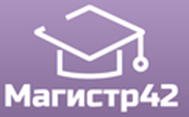 Всероссийский проект конкурсовметодических разработок уроков и внеклассных мероприятийдля педагогов и обучающихся.Публикуются списки победителей и призеров конкурса.Остальные участники получат сертификаты за участие.Рассылка наградных документов  до 15 декабря  2020 года. Просим Вас проверять периодически папку Спам в своей почте, рекомендуем добавить наш электронный адрес в список контактов Вашей почты, чтобы письма с документами  не попадали в Спам.Приказ № 24 от 01.12.2020 г.Всероссийский конкурс«ЭРУДИТ» ОСЕНЬ – 2020№ п/пФИОРЕГИОН1Екимова Ольга ПантелеймоновнаАрхангельская область2Гладышева Наталья НиколаевнаАрхангельская область3Романенко Константин ВладимировичБрянская область4Шайдурова Ольга ИвановнаРеспублика Бурятия5Богданова Наталия ИвановнаКузьменко Мария ВикторовнаРезникова Надежда ИвановнаГ. Волгоград6Тчанцева Елена ЕвгеньевнаВологодская область7Ордина Елена НиколаевнаВологодская область8Гуральная КсенияСутурина Галина МаксимовнаГ. Иркутск9Асатрян ЭстерСутурина Галина МаксимовнаГ. Иркутск10Борхоева АлтанаСутурина Галина МаксимовнаГ. Иркутск11Амирова АтласСутурина Галина МаксимовнаГ. Иркутск12Огородникова ЕкатеринаСутурина Галина МаксимовнаГ. Иркутск13Мороз ДарьяСутурина Галина МаксимовнаГ. Иркутск14Лазарев ЕгорСутурина Галина МаксимовнаГ. Иркутск15Бурова НадеждаСутурина Галина МаксимовнаГ. Иркутск16Невмержицкая ДианаСутурина Галина МаксимовнаГ. Иркутск17Сутурина Галина МаксимовнаГ. Иркутск18Шибаева АленаДомрачева Лилия АрслановнаГ. Иркутск19Мотылец  Лариса ПетровнаГ. Иркутск20Баянова Галина ИвановнаГ. Иркутск21Чернуха Евгения АлександровнаГ. Иркутск22Морозова Оксана НиколаевнаГ. Иркутск23Перфильева Наталья ВладимировнаГ. Иркутск24Позднякович ДаниилПерфильева Наталья ВладимировнаГ. Иркутск25Тарасов ТимофейПерфильева Наталья ВладимировнаГ. Иркутск26Пермяков АртемПерфильева Наталья ВладимировнаГ. Иркутск27Ножова КсенияПерфильева Наталья ВладимировнаГ. Иркутск28Акназарова АнастасияЛукашкова Галина ОлеговнаГ. Иркутск29Хуснудинова Наталья ВладимировнаЦуранова Наталья ВалерьевнаГ. Иркутск30Беляева Юлия ИвановнаГ. Иркутск31Долгих Игорь СергеевичИркутская область32Петрова Вера СергеевнаИркутская область33Ефремочкина ВероникаПетрова Вера СергеевнаИркутская область34Парамонихина Елена АнатольевнаИркутская область35Калинкина Светлана КонстантиновнаИркутская область36Степанова Насима ГибадулловнаИркутская область37Куприянова Флора НазибовнаГ. Красноярск38Назарова Лариса НиколаевнаКемеровская область39Кулебина Наталья АлександровнаКемеровская область40Ватан Кристина ВадимовнаКемеровская область41Якушева Светлана НиколаевнаКемеровская область42Бусова Анна НиколаевнаГурова Екатерина ВладимировнаДавыдова Татьяна НиколаевнаСухова Светлана МихайловнаЛипецкая область43Трубицына Ирина НиколаевнаЛипецкая область44Царева Оксана ВасильевнаМосковская область45Мацегорова ЕкатеринаЦарева Оксана ВасильевнаМосковская область46Лунин ЛевШелемех Т.Е.Московская область47Мащенко Елена МихайловнаГ. Пермь48Мухутдинов Данияр РишатовичНадриева Алия ИршатовнаРеспублика Татарстан49Мухутдинова Лилиана РишатовнаСамигуллина Эльмира ИльясовнаРеспублика Татарстан50Матросова КаринаГалкина Татьяна ИвановнаТверская область51Орлова МарияГалкина Татьяна ИвановнаТверская область52Галкина Татьяна ИвановнаТверская область53Куркова Диана ВладимировнаТверская область54Лебедева Ольга ВикторовнаТверская область55Николенко АнастасияКрылова Елена ВениаминовнаТверская область56Тимофеева ИринаКрылова Елена ВениаминовнаТверская область57Ешкова Ольга АлексеевнаТверская область58Круглова Екатерина СергеевнаТверская область59Голунова Елена НиколаевнаГ. Ульяновск60Павлова Дарья КонстантиновнаЛазор Анна ВикторовнаРеспублика Хакасия61Чепрасова Алена АлександровнаЛазор Анна ВикторовнаРеспублика Хакасия62Бачурина Алеся АлександровнаЯНАО